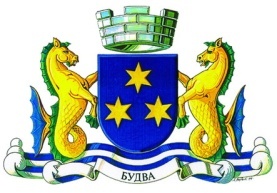                                                                                                                   Obrazac 1OPŠTINA BUDVABroj : 01-699/5Datum  22.03.2018. godineNa osnovu člana 30  Zakona o javnim nabavkama („Službeni list CG“, br. 42/11, 57/14, 28/15 i 42/17 ) i Pravilnika za postupanje Opštine Budva o sprovođenju postupka nabavke male vrijednosti, broj 01-1250/1 od 03.08.2017.godine, Opština Budva dostavlja                                    ZAHTJEV  ZA  DOSTAVLJANJE  PONUDA                            ZA NABAVKE MALE VRIJEDNOSTI  usluge Nabavka usluge revizije projekata;Glavnog projekta izgradnje Prvomanjske ulice,Glavnog projekta izgradnje dijela ulice uz potok Slatava u BuljaricaGlavnog projekta izgradnje ulice S -13,Glavnog projekta rekonstrukcije ulice “Gospoština”, Primorski bataljon, Glavnog projekta rekonstrukcije  ulica XIX I XX u Petrovcu.    CPV – Jedinstveni rječnik javnih nabavki          79212300-6 Usluge obavezne revizijeProcijenjena vrijednost nabavke sa uračunatim PDV-om  13 500 €.1    PROJEKTNI ZADATAKPredmet: Izrada projektne dokumentacije za izgradnju saobraćajnice – Prvomajska ulica,Projektna dokumentacija za izgradnju dijela saobraćajnice –Prvomajska ulica, sa pratećim instalacijama treba da obradi sve grafičke, tekstualne i numeričke podatke koji će omogućiti programsku i pravnu proceduru potrebnu za realizaciju navedene saobraćajnice.Projektna dokumentacija treba da bude izradjena u skladu sa planskom dokumentacijom i da da bude cjelovit osnov za raspisivanje tenderske procedure.Tehnički podaci:	Svi tehnički podaci dati su u urbanističko tehničkim uslovima br. 06 –061-996/3 od 21. 08. 2017. godine izdatih od Sekretarijata za urbanizam i održivi razvoj Opštine Budva.	Katastarske parcele broj: dijelovi 1915, 1916, 1917/1, 1917/2, 1918/1,2,3,1898/1 i druge kat. parcele KO BudvaNamjena planiranog objekta: kolsko – pješačka saobraćajnica	Dužina: cca 200,0 m	Širina kolovoza:  6,0  m	Širina trotoara: 1,5  m	Regulacija – prikazana u grafičkom prilogu plana	Nivelacija –niveletu uskladiti sa postojećim stanjem na terenuNeophodno je obezbijediti prilaze svim javnim objektima i površinama u nivou, bez upotrebe stepenika. Visinske razlike između kolovoza i drugih denivelisanih djelova parcela i planiranih objekata savladati izgradnjom rampi poželjnog nagiba do 5%, max do 8,5%, a čija najmanja dozvoljena neto širina na smije biti manja od 1,3 m, čime se omogućava nesmetano kretanje invalidskim kolicima.Projektna dokumentacija treba da sadrži:Ažurni – geodetsko- katastarski snimak parcela i terenaGeodetski snimak terena (situacija) u razmjeri 1: 250Obuhvata pojas snimanja koji omogućava sagledavanje odnosa svih detalja konfiguracije terena, određivanje trase novoprojektovane saobraćajnice, postojeće infrastrukture i položaja okolnih objekata koji mogu da utiču na određivanje elemenata projekta.Geomehanički elaboratIzgradnji predmetne saobraćajnice mora da predhodi detaljno geomehaničko ispitivanje terena, a tehničku dokumentaciju raditi isključivo na osnovu detaljnih geodetskih snimaka terena, geoloških i hidrogeoloških podataka, kao i rezultata o geomehaničkim ispitivanjima tla. Potrebno je izraditi Projekat geoloških istraživanja tla za predmetnu lokaciju i Elaborat o rezultatima izvršenih geoloških istraživanja.Projekat kolovozne konstrukcije sa trotoarimaProjekat kolovozne konstrukcije uraditi na osnovu predhodno izrađenog geomehaničkog elaborata. Kolovoznu konstrukciju projektovati za teški saobraćaj ( kako je navedeno u urbanističko tehničkim uslovima), sa završnim slojem od asfalt betona. Završni sloj trotoara može biti od asfalt betona ili betonskih ploča ili štampanog betona.Glavni projekatGrađevinski projekat saobraćajnih površina,Glavni projekat kolovozne konstrukcije,Projekat saobraćajne signalizacije (horizontalne i vertikalne),Projekat odvodnjavanja atmosferske kanalizacije,Projekat javne rasvjete sa priključkom na TS ili postojeću mrežu,   Projekat vodovoda sa priključkom na postojeći sistem,   Projekat kanalizacione infrastrukture,   Projekat TT kanalizacije   Sinhron planElaborat eksproprijacije ( situacija položaja detaljnih tačaka i pisane koordinate tačaka)Protivpožarni elaboratElaborat zaštite na raduObaveze projektanta:Projektant prihvata obavezu koordinacije i usaglašavanja stanja na terenu i traženih uslova sa svim nadležnim državnim institucijama koje izdaju potrebne saglasnosti:ELEKTROENERGETSKA (Elektroprivreda Crne Gore);PTT (Telekom Crne Gore);VODOVOK I KANALIZACIJA (D.O.O. Vodovod i kanalizacija);VODOPRIVREDNA (Opštinski sekretarijat za privredu i finansije);PROTIVPOŽARNA SAGLASNOST ( Mup Crne Gore – Inspektorat za zaštitu od požara)Da na terenu izvrši obilježavanje trase i istu preda investitoru.Da investitoru preda po 4 primjerka projekta, kao i sedam primjeraka u digitalnoj formi (tekstualni u Word-doc formatu i grafički dio u AutoCad-dwg formatu).Projektant je dužan da poslije revizije projekta izvrši dopunu i korekciju projektne dokumentacije u skladu sa primjedbama revizije kao i da se tokom izrade projekta dogovara sa Investitorom oko pojedinih detalja vezanih za predmetni projekat.Prilog: Urbanističko tehnički uslovi2. PROJEKTNI ZADATAKPredmet: Izrada projektne dokumentacije za izgradnju dijela saobraćajnice – Slatava u BuljariciProjektna dokumentacija za izgradnju dijela saobraćajnice – Slatava, od Jadranske magistrale, uz potok Slatava do plaže u Buljarici, sa pratećim instalacijama. Treba da obradi sve grafičke, tekstualne i numeričke podatke koji će omogućiti programsku i pravnu proceduru potrebnu za realizaciju navedene saobraćajnice.Projektna dokumentacija treba da bude izradjena u skladu sa planskom dokumentacijom i da da bude cjelovit osnov za raspisivanje tenderske procedure.Tehnički podaci:	Svi tehnički podaci dati su u urbanističko tehničkim uslovima br. 06–061-1119/2 od 19. 06. 2017. godine izdatih od Sekretarijata za prostorno planiranje i održivi razvoj Opštine Budva.Namjena planiranog objekta: kolsko – pješačka saobraćajnicaod Jadranske magistrale, uz potok Slatava do plaže u Buljarici, sa pratećim instalacijama	Dužina: cca 350,0 m	Širina kolovoza:  6,0 m, 5,5 m	Širina trotoara: 1,6 m, 2,5 m	Regulacija – prikazana u grafičkom prilogu plana	Nivelacija –niveletu uskladiti sa postojećim stanjem na terenuNeophodno je obezbijediti prilaze svim javnim objektima i površinama u nivou, bez upotrebe stepenika. Visinske razlike između kolovoza i drugih denivelisanih djelova parcela i planiranih objekata savladati izgradnjom rampi poželjnog nagiba do 5%, max do 8,5%, a čija najmanja dozvoljena neto širina na smije biti manja od 1,3 m, čime se omogućava nesmetano kretanje invalidskim kolicima.Projektna dokumentacija treba da sadrži:Ažurni – geodetsko- katastarski snimak parcela i terenaGeodetski snimak terena (situacija) u razmjeri 1: 250Obuhvata pojas snimanja koji omogućava sagledavanje odnosa svih detalja konfiguracije terena, određivanje trase novoprojektovane saobraćajnice, postojeće infrastrukture i položaja okolnih objekata koji mogu da utiču na određivanje elemenata projekta.Geomehanički elaboratIzgradnji predmetne saobraćajnice mora da predhodi detaljno geomehaničko ispitivanje terena, a tehničku dokumentaciju raditi isključivo na osnovu detaljnih geodetskih snimaka terena, geoloških i hidrogeoloških podataka, kao i rezultata o geomehaničkim ispitivanjima tla. Potrebno je izraditi Projekat geoloških istraživanja tla za predmetnu lokaciju i Elaborat o rezultatima izvršenih geoloških istraživanja.Projekat kolovozne konstrukcije sa trotoarimaProjekat kolovozne konstrukcije uraditi na osnovu predhodno izrađenog geomehaničkog elaborata. Kolovoznu konstrukciju projektovati za teški saobraćaj ( kako je navedeno u urbanističko tehničkim uslovima), sa završnim slojem od asfalt betona. Završni sloj trotoara može biti od asfalt betona ili betonskih ploča ili štampanog betona.Glavni projekatGrađevinski projekat saobraćajnih površina,Glavni projekat kolovozne konstrukcije,Projekat saobraćajne signalizacije (horizontalne i vertikalne),Projekat odvodnjavanja atmosferske kanalizacije,Projekat javne rasvjete sa priključkom na TS ili postojeću mrežu,   Projekat vodovoda sa priključkom na postojeći sistem,   Projekat kanalizacione infrastrukture,   Projekat TT kanalizacije   Sinhron planElaborat eksproprijacije ( situacija položaja detaljnih tačaka i pisane koordinate tačaka)Protivpožarni elaboratElaborat zaštite na raduObaveze projektanta:Projektant prihvata obavezu koordinacije i usaglašavanja stanja na terenu i traženih uslova sa svim nadležnim državnim institucijama koje izdaju potrebne saglasnosti:ELEKTROENERGETSKA (Elektroprivreda Crne Gore);PTT (Telekom Crne Gore);VODOVOK I KANALIZACIJA (D.O.O. Vodovod i kanalizacija);VODOPRIVREDNA (Opštinski sekretarijat za privredu i finansije);PROTIVPOŽARNA SAGLASNOST ( Mup Crne Gore – Inspektorat za zaštitu od požara)Da na terenu izvrši obilježavanje trase i istu preda investitoru.Da investitoru preda po 4 primjerka projekta, kao i sedam primjeraka u digitalnoj formi (tekstualni u Word-doc formatu i grafički dio u AutoCad-dwg formatu).Projektant je dužan da poslije revizije projekta izvrši dopunu i korekciju projektne dokumentacije u skladu sa primjedbama revizije kao i da se tokom izrade projekta dogovara sa Investitorom oko pojedinih detalja vezanih za predmetni projekat.Prilog: Urbanističko tehnički uslovi3. PROJEKTNI ZADATAKPredmet: Izrada projektne dokumentacije zarekonstrukciju kolske saobraćajnice – S 13-13,  sa pratećim instalacijama Projektna dokumentacija za rekonstrukciju kolske saobraćajnice – S 13-13, sa pratećim instalacijama treba da obradi sve grafičke, tekstualne i numeričke podatke koji će omogućiti programsku i pravnu proceduru potrebnu za realizaciju navedene saobraćajnice.Projektna dokumentacija treba da bude izradjena u skladu sa planskom dokumentacijom i da da bude cjelovit osnov za raspisivanje tenderske procedure.Tehnički podaci:	Svi tehnički podaci dati su u urbanističko tehničkim uslovima br. 06 -01-1336/2 od 29. 11. 2013. godine izdatih od Sekretarijata za prostorno planiranje i održivi razvoj Opštine Budva.	Katastarske parcele broj: dijelovi 2355 i 3099/4 KO BudvaNamjena planiranog objekta: prilazna kolsko saobraćajnicaS13-13	Dužina: cca 110,0 m	Širina kolovoza:  5,5 m	Regulacija – prikazana u grafičkom prilogu plana	Nivelacija –niveletu uskladiti sa postojećim stanjem na terenuNeophodno je obezbijediti prilaze svim javnim objektima i površinama u nivou, bez upotrebe stepenika. Visinske razlike između kolovoza i drugih denivelisanih djelova parcela i planiranih objekata savladati izgradnjom rampi poželjnog nagiba do 5%, max do 8,5%, a čija najmanja dozvoljena neto širina na smije biti manja od 1,3 m, čime se omogućava nesmetano kretanje invalidskim kolicima.Projektna dokumentacija treba da sadrži:Ažurni – geodetsko- katastarski snimak parcela i terenaGeodetski snimak terena (situacija) u razmjeri 1: 250Obuhvata pojas snimanja koji omogućava sagledavanje odnosa svih detalja konfiguracije terena, određivanje trase novoprojektovane saobraćajnice, postojeće infrastrukture i položaja okolnih objekata koji mogu da utiču na određivanje elemenata projekta.Geomehanički elaboratIzgradnji predmetne saobraćajnice mora da predhodi detaljno geomehaničko ispitivanje terena, a tehničku dokumentaciju raditi isključivo na osnovu detaljnih geodetskih snimaka terena, geoloških i hidrogeoloških podataka, kao i rezultata o geomehaničkim ispitivanjima tla. Potrebno je izraditi Projekat geoloških istraživanja tla za predmetnu lokaciju i Elaborat o rezultatima izvršenih geoloških istraživanja.Projekat kolovozne konstrukcije sa trotoarimaProjekat kolovozne konstrukcije uraditi na osnovu predhodno izrađenog geomehaničkog elaborata. Kolovoznu konstrukciju projektovati za teški saobraćaj ( kako je navedeno u urbanističko tehničkim uslovima), sa završnim slojem od asfalt betona. Završni sloj trotoara može biti od asfalt betona ili betonskih ploča ili štampanog betona.Glavni projekatGrađevinski projekat saobraćajnih površina,Glavni projekat kolovozne konstrukcije,Projekat saobraćajne signalizacije (horizontalne i vertikalne),Projekat odvodnjavanja atmosferske kanalizacije,Projekat javne rasvjete sa priključkom na TS ili postojeću mrežu,   Projekat vodovoda sa priključkom na postojeći sistem,   Projekat kanalizacione infrastrukture,   Projekat TT kanalizacije   Sinhron planElaborat eksproprijacije ( situacija položaja detaljnih tačaka i pisane koordinate tačaka)Protivpožarni elaboratElaborat zaštite na raduObaveze projektanta:Projektant prihvata obavezu koordinacije i usaglašavanja stanja na terenu i traženih uslova sa svim nadležnim državnim institucijama koje izdaju potrebne saglasnosti:ELEKTROENERGETSKA (Elektroprivreda Crne Gore);PTT (Telekom Crne Gore);VODOVOK I KANALIZACIJA (D.O.O. Vodovod i kanalizacija);VODOPRIVREDNA (Opštinski sekretarijat za privredu i finansije);PROTIVPOŽARNA SAGLASNOST ( Mup Crne Gore – Inspektorat za zaštitu od požara)Da na terenu izvrši obilježavanje trase i istu preda investitoru.Da investitoru preda po 4 primjerka projekta, kao i sedam primjeraka u digitalnoj formi (tekstualni u Word-doc formatu i grafički dio u AutoCad-dwg formatu).Projektant je dužan da poslije revizije projekta izvrši dopunu i korekciju projektne dokumentacije u skladu sa primjedbama revizije kao i da se tokom izrade projekta dogovara sa Investitorom oko pojedinih detalja vezanih za predmetni projekat.Prilog: Urbanističko tehnički usloviPrilog: Urbanističko tehničke uslove iz tehničkih razloga nismo u mogućnosti objaviti u sklopu tenderske dokumentacije.Urbanističko tehničke uslove možete preuzeti putem e maila ili sa portala opštine Budva, adresa www.budva.me  - javne nabavke3. PROJEKTNI ZADATAKPredmet: Izrada projektne dokumentacije za rekonstrukciju  ulice “Gospoština”   sa pratećim instalacijama  (UT uslovi br 06-6698/2 od 03.08.2010.)Projektna dokumentacija za predmetni zadatak treba da obradi sve grafičke, tekstualne I numeričke podatke koji će omogućiti programsku, pravnu I proceduru potrebnu za realizaciju rekonstrukcije navedene saobraćajnice.Projektna dokumentacija treba da bude izrađena u skladu sa važećom planskom dokumentacijom i da da bude cjelovit osnov za raspisivanje tenderske procedure.Tehnički podaci:	Svi tehnički podaci dati su u urbanističko tehničkim uslovima br. 06 -6698/2 od 03.08.2010. godine izdatih od Sekretarijata za prostorno planiranje i održivi razvoj Opštine Budva.	Katastarske parcele broj: 3098 KO Budva  i djelovi drugih k.p. utvrdiće se na osnovu glavnog projektaNamjena planiranog objekta:  kolsko pješačka saobraćajnica od Mediteranske ulice do Vila hotela Avala	Dužina: cca 670,0 m	Regulacija – prikazana u grafičkom prilogu plana	Nivelacija –niveletu uskladiti sa postojećim stanjem na terenuNeophodno je obezbijediti prilaze svim javnim objektima i površinama u nivou, bez upotrebe stepenika. Visinske razlike između kolovoza i drugih denivelisanih djelova parcela i planiranih objekata savladati izgradnjom rampi poželjnog nagiba do 5%, max do 8,5%, a čija najmanja dozvoljena neto širina na smije biti manja od 1,3 m, čime se omogućava nesmetano kretanje invalidskim kolicima.Projektna dokumentacija treba da sadrži:1.Ažurni – geodetsko- katastarski snimak parcela i terenaGeodetski snimak terena (situacija) u razmjeri 1: 250Obuhvata pojas snimanja koji omogućava sagledavanje odnosa svih detalja konfiguracije terena, određivanje trase novoprojektovane saobraćajnice, postojeće infrastrukture i položaja okolnih objekata koji mogu da utiču na određivanje elemenata projekta.Situacija treba da bude urađena u državnom koordinatnom sistemu sa ucrtanom koordinatnom mrežom, sa priloženim numeričkim podacima stabilizovanih geodetskih tačaka  i predstavlja poseban prilog Glavnog projekta.Geomehanički elaboratIzgradnji predmetne saobraćajnice mora da predhodi detaljno geomehaničko ispitivanje terena, a tehničku dokumentaciju raditi isključivo na osnovu detaljnih geodetskih snimaka terena, geoloških i hidrogeoloških podataka, kao i rezultata o geomehaničkim ispitivanjima tla. Potrebno je izraditi Projekat geoloških istraživanja tla za predmetnu lokaciju i Elaborat o rezultatima izvršenih geoloških istraživanja.Projekat kolovozne konstrukcije sa trotoarimaProjekat kolovozne konstrukcije uraditi na osnovu predhodno izrađenog geomehaničkog elaborata. Kolovoznu konstrukciju projektovati za teški saobraćaj ( kako je navedeno u urbanističko tehničkim uslovima), sa završnim slojem od asfalt betona. Završni sloj trotoara može biti od asfalt betona ili betonskih ploča ili štampanog betona.Glavni projekat5.1.Građevinski projekat saobraćajnih površina,5.2.Glavni projekat kolovozne konstrukcije,5.3.Projekat saobraćajne signalizacije (horizontalne i vertikalne),5.4.Projekat odvodnjavanja atmosferske kanalizacije,5.5.Projekat javne rasvjete sa priključkom na TS ili postojeću mrežu,5.6.   Projekat vodovoda sa priključkom na postojeći sistem,5.7.   Projekat kanalizacione infrastrukture,5.8.   Projekat PTT kanalizacije5.9.Elaborat eksproprijacije ( situacija položaja detaljnih tačaka i pisane koordinate tačaka)5.10.Protivpožarni elaborat5.11.Elaborat zaštite na radu5.12. Sinhroni planObaveze projektanta:Projektant prihvata obavezu koordinacije i usaglašavanja stanja na terenu i traženih uslova sa svim nadležnim državnim institucijama koje izdaju potrebne saglasnosti:ELEKTROENERGETSKA (Elektroprivreda Crne Gore);PTT (Telekom Crne Gore ad);VODOVOK I KANALIZACIJA (D.O.O. Vodovod i kanalizacija);VODOPRIVREDNA (Opštinski sekretarijat za privredu i finansije);PROTIVPOŽARNA SAGLASNOST ( Mup Crne Gore – Inspektorat za zaštitu od požara)Da na terenu izvrši obilježavanje trase i istu preda investitoru.Da investitoru preda po 4 primjerka projekta, kao i sedam primjeraka u digitalnoj formi (tekstualni u Word-doc formatu i grafički dio u AutoCad-dwg formatu).Projektant je dužan da poslije revizije projekta izvrši dopunu i korekciju projektne dokumentacije u skladu sa primjedbama revizije kao i da se tokom izrade projekta dogovara sa Investitorom oko pojedinih detalja vezanih za predmetni projekat.Prilog: Urbanističko tehnički usloviPrilog: Urbanističko tehničke uslove iz tehničkih razloga nismo u mogućnosti objaviti u sklopu tenderske dokumentacije.5.a  PROJEKTNI ZADATAKPredmet: Izrada projektne dokumentacije zarekonstrukciju kolske saobraćajnice – XIX u Petrovcu,  sa pratećim instalacijama Projektna dokumentacija za rekonstrukciju kolske saobraćajnice – XIX u Petrovcu, sa pratećim instalacijama treba da obradi sve grafičke, tekstualne i numeričke podatke koji će omogućiti programsku i pravnu proceduru potrebnu za realizaciju navedene saobraćajnice.Projektna dokumentacija treba da bude izradjena u skladu sa planskom dokumentacijom i da da bude cjelovit osnov za raspisivanje tenderske procedure.Tehnički podaci:	Svi tehnički podaci dati su u urbanističko tehničkim uslovima br. 06 -4307/2 od 24. 10. 2014. godine, izdatih od Sekretarijata za prostorno planiranje i održivi razvoj Opštine Budva.	Katastarske parcele broj: dijelovi 1366/1, 245/2, 245/3, 245/4, 245/5, 245/8, 245/9, 102, 246 i dr.KO PetrovacNamjena planiranog objekta: prilazna kolsko saobraćajnicaXIX	Dužina: cca 150,0 m	Širina kolovoza:  4,0 m             Širina trotoara: 1,5 m na dijelu trase	Regulacija – prikazana u grafičkom prilogu plana	Nivelacija –niveletu uskladiti sa postojećim stanjem na terenuNeophodno je obezbijediti prilaze svim javnim objektima i površinama u nivou, bez upotrebe stepenika. Visinske razlike između kolovoza i drugih denivelisanih djelova parcela i planiranih objekata savladati izgradnjom rampi poželjnog nagiba do 5%, max do 8,5%, a čija najmanja dozvoljena neto širina na smije biti manja od 1,3 m, čime se omogućava nesmetano kretanje invalidskim kolicima.Projektna dokumentacija treba da sadrži:Ažurni – geodetsko- katastarski snimak parcela i terenaGeodetski snimak terena (situacija) u razmjeri 1: 250Obuhvata pojas snimanja koji omogućava sagledavanje odnosa svih detalja konfiguracije terena, određivanje trase novoprojektovane saobraćajnice, postojeće infrastrukture i položaja okolnih objekata koji mogu da utiču na određivanje elemenata projekta.Geomehanički elaboratIzgradnji predmetne saobraćajnice mora da predhodi detaljno geomehaničko ispitivanje terena, a tehničku dokumentaciju raditi isključivo na osnovu detaljnih geodetskih snimaka terena, geoloških i hidrogeoloških podataka, kao i rezultata o geomehaničkim ispitivanjima tla. Potrebno je izraditi Projekat geoloških istraživanja tla za predmetnu lokaciju i Elaborat o rezultatima izvršenih geoloških istraživanja.Projekat kolovozne konstrukcije sa trotoarimaProjekat kolovozne konstrukcije uraditi na osnovu predhodno izrađenog geomehaničkog elaborata. Kolovoznu konstrukciju projektovati za teški saobraćaj ( kako je navedeno u urbanističko tehničkim uslovima), sa završnim slojem od asfalt betona. Završni sloj trotoara može biti od asfalt betona ili betonskih ploča ili štampanog betona.Glavni projekatGrađevinski projekat saobraćajnih površina,Glavni projekat kolovozne konstrukcije,Projekat saobraćajne signalizacije (horizontalne i vertikalne),Projekat odvodnjavanja atmosferske kanalizacije,Projekat javne rasvjete sa priključkom na TS ili postojeću mrežu,   Projekat vodovoda sa priključkom na postojeći sistem,   Projekat kanalizacione infrastrukture,   Projekat TT kanalizacije   Sinhron planElaborat eksproprijacije ( situacija položaja detaljnih tačaka i pisane koordinate tačaka)Protivpožarni elaboratElaborat zaštite na raduObaveze projektanta:Projektant prihvata obavezu koordinacije i usaglašavanja stanja na terenu i traženih uslova sa svim nadležnim državnim institucijama koje izdaju potrebne saglasnosti:ELEKTROENERGETSKA (Elektroprivreda Crne Gore);PTT (Telekom Crne Gore);VODOVOK I KANALIZACIJA (D.O.O. Vodovod i kanalizacija);VODOPRIVREDNA (Opštinski sekretarijat za privredu i finansije);PROTIVPOŽARNA SAGLASNOST ( Mup Crne Gore – Inspektorat za zaštitu od požara)Da na terenu izvrši obilježavanje trase i istu preda investitoru.Da investitoru preda po 4 primjerka projekta, kao i sedam primjeraka u digitalnoj formi (tekstualni u Word-doc formatu i grafički dio u AutoCad-dwg formatu).Projektant je dužan da poslije revizije projekta izvrši dopunu i korekciju projektne dokumentacije u skladu sa primjedbama revizije kao i da se tokom izrade projekta dogovara sa Investitorom oko pojedinih detalja vezanih za predmetni projekat.Prilog: Urbanističko tehnički usloviUrbanističko tehničke uslove možete preuzeti putem e maila ili sa portala opštine Budva, adresa www.budva.me  - javne nabavke5.b. PROJEKTNI ZADATAKPredmet: Izrada projektne dokumentacije zarekonstrukciju kolske saobraćajnice – XX u Petrovcu, sa pratećim instalacijama Projektna dokumentacija za rekonstrukciju kolske saobraćajnice – XX u Petrovcu, sa pratećim instalacijama treba da obradi sve grafičke, tekstualne i numeričke podatke koji će omogućiti programsku i pravnu proceduru potrebnu za realizaciju navedene saobraćajnice.Projektna dokumentacija treba da bude izradjena u skladu sa planskom dokumentacijom i da da bude cjelovit osnov za raspisivanje tenderske procedure.Tehnički podaci:	Svi tehnički podaci dati su u urbanističko tehničkim uslovima br. 06 -061-2468/2 od 06. 09. 2017. godine, izdatih od Sekretarijata za urbanizam i održivi razvoj Opštine Budva.	Katastarske parcele broj: dijelovi 109, 110, 113/2, 114/, 114/4, 115, 116/1, 119/2, 120 i dr.KO PetrovacNamjena planiranog objekta: prilazna kolsko saobraćajnicaXIX	Dužina: cca 200,0 m	Širina kolovoza:  4,0 m i 3,5 m              Širina trotoara: prilikom projektovanja provjeriti mogućnost izgradnje trotoara minimum sa jedne strane	Regulacija – prikazana u grafičkom prilogu plana	Nivelacija –niveletu uskladiti sa postojećim stanjem na terenuNeophodno je obezbijediti prilaze svim javnim objektima i površinama u nivou, bez upotrebe stepenika. Visinske razlike između kolovoza i drugih denivelisanih djelova parcela i planiranih objekata savladati izgradnjom rampi poželjnog nagiba do 5%, max do 8,5%, a čija najmanja dozvoljena neto širina na smije biti manja od 1,3 m, čime se omogućava nesmetano kretanje invalidskim kolicima.Projektna dokumentacija treba da sadrži:Ažurni – geodetsko- katastarski snimak parcela i terenaGeodetski snimak terena (situacija) u razmjeri 1: 250Obuhvata pojas snimanja koji omogućava sagledavanje odnosa svih detalja konfiguracije terena, određivanje trase novoprojektovane saobraćajnice, postojeće infrastrukture i položaja okolnih objekata koji mogu da utiču na određivanje elemenata projekta.Geomehanički elaboratIzgradnji predmetne saobraćajnice mora da predhodi detaljno geomehaničko ispitivanje terena, a tehničku dokumentaciju raditi isključivo na osnovu detaljnih geodetskih snimaka terena, geoloških i hidrogeoloških podataka, kao i rezultata o geomehaničkim ispitivanjima tla. Potrebno je izraditi Projekat geoloških istraživanja tla za predmetnu lokaciju i Elaborat o rezultatima izvršenih geoloških istraživanja.Projekat kolovozne konstrukcije sa trotoarimaProjekat kolovozne konstrukcije uraditi na osnovu predhodno izrađenog geomehaničkog elaborata. Kolovoznu konstrukciju projektovati za teški saobraćaj ( kako je navedeno u urbanističko tehničkim uslovima), sa završnim slojem od asfalt betona. Završni sloj trotoara može biti od asfalt betona ili betonskih ploča ili štampanog betona.Glavni projekatGrađevinski projekat saobraćajnih površina,Glavni projekat kolovozne konstrukcije,Projekat saobraćajne signalizacije (horizontalne i vertikalne),Projekat odvodnjavanja atmosferske kanalizacije,Projekat javne rasvjete sa priključkom na TS ili postojeću mrežu,   Projekat vodovoda sa priključkom na postojeći sistem,   Projekat kanalizacione infrastrukture,   Projekat TT kanalizacije   Sinhron planElaborat eksproprijacije ( situacija položaja detaljnih tačaka i pisane koordinate tačaka)Protivpožarni elaboratElaborat zaštite na raduObaveze projektanta:Projektant prihvata obavezu koordinacije i usaglašavanja stanja na terenu i traženih uslova sa svim nadležnim državnim institucijama koje izdaju potrebne saglasnosti:ELEKTROENERGETSKA (Elektroprivreda Crne Gore);PTT (Telekom Crne Gore);VODOVOK I KANALIZACIJA (D.O.O. Vodovod i kanalizacija);VODOPRIVREDNA (Opštinski sekretarijat za privredu i finansije);PROTIVPOŽARNA SAGLASNOST ( Mup Crne Gore – Inspektorat za zaštitu od požara)Da na terenu izvrši obilježavanje trase i istu preda investitoru.Da investitoru preda po 4 primjerka projekta, kao i sedam primjeraka u digitalnoj formi (tekstualni u Word-doc formatu i grafički dio u AutoCad-dwg formatu).Projektant je dužan da poslije revizije projekta izvrši dopunu i korekciju projektne dokumentacije u skladu sa primjedbama revizije kao i da se tokom izrade projekta dogovara sa Investitorom oko pojedinih detalja vezanih za predmetni projekat.Prilog: Urbanističko tehnički usloviRok plaćanja je: po privremenim mjesečnim situacijama/fakturamaNačin plaćanja je:virmanski  Rok izvršenja ugovora je 365 dana od dana zaključivanja ugovora. najniža ponuđena cijena	broj bodovaVrednovanje ponuda po kriterijumu najniže ponuđena cijena vršiće se na sljedeći način: najniža ponuđena cijena = maksimalan broj bodova (100 bodova)Ponuđaču koji ponudi najnižu cijenu dodjeljuje se maksimalan broj bodova  dok ostali ponuđači dobijaju proporcionalan broj bodova u odnosu na najnižu ponuđenu cijenu, odnosno prema formuli:             	najniža ponuđena cijena x maks.broj bodova
broj bodova =               ponuđena cijenaPonude se predaju  radnim danima od 08.30 do 14.00 sati, zaključno sa danom 29.03.2018. godine do 09.00 sati.Ponude se mogu predati:√ neposrednom predajom na arhivi naručioca na adresi  Trg Sunca 3, Budva.√ preporučenom pošiljkom sa povratnicom na adresi Trg Sunca 3, Budva Javno otvaranje ponuda, kome mogu prisustvovati ovlašćeni predstavnici ponuđača sa priloženim punomoćjem potpisanim od strane ovlašćenog lica, održaće se dana  29.03.2018. godine u 09.30. sati,  u prostorijama opštine Budva, kancelarija 45, na adresi Trg Sunca 3, Budva.Prilikom  otvaranja ponuda ne sačinjava se zapisnik o javnom otvaranju ponuda. Obavještenje o ishodu postupka naručilac će dostaviti ponuđačima koji su dostavili ponude u roku od tri dana  od  dana pisanim pute izjavljene saglasnosti ovlašćene osobe naručioca.Način određivanja  predmeta  i  procijenjene vrijednosti javne nabavke:Predmet  nabavke male vrijednosti –naveden u tački III,  određen je Programom uređenja gradsko građevinskog zemljišta.  Procjenu vrijednosti je izvršio Sekretarijat za investicije. U Planu  javnih nabavki, broj 01-215/1 objavljen 31.01.2018.godine, naveden je pod stavkama 133,135,178,230  i  251. Uslovi za učešće u postupku javne nabavkea) Obavezni uslovi U postupku javne nabavke može da učestvuje samo ponuđač koji:1) je upisan u registar kod organa nadležnog za registraciju privrednih subjekata;2) je uredno izvršio sve obaveze po osnovu poreza i doprinosa u skladu sa zakonom, odnosno propisima države u kojoj ima sjedište;3) dokaže da on odnosno njegov zakonski zastupnik nije pravosnažno osuđivan za neko od krivičnih djela organizovanog kriminala sa elementima korupcije, pranja novca i prevare;4) ima dozvolu, licencu, odobrenje ili drugi akt za obavljanje djelatnosti koja je predmet javne nabavke, ukoliko je propisan posebnim zakonom.Uslovi iz stava 1 ove tačke ne odnose se na fizička lica: umjetnike, naučnike i kulturne stvaraoce.Dokazivanje ispunjenosti obaveznih uslovaIspunjenost obaveznih uslova dokazuje se dostavljanjem:1) dokaza o registraciji kod organa nadležnog za registraciju privrednih subjekata sa podacima o ovlašćenim licima ponuđača;2) dokaza izdatog od organa nadležnog za poslove poreza da su uredno prijavljene, obračunate i izvršene sve obaveze po osnovu poreza i doprinosa do 90 dana prije dana javnog otvaranja ponuda, u skladu sa propisima Crne Gore, odnosno propisima države u kojoj ponuđač ima sjedište;3) dokaza nadležnog organa izdatog na osnovu kaznene evidencije, koji ne smije biti stariji od šest mjeseci do dana javnog otvaranja ponuda;4) dokaza o posjedovanju važeće dozvole, licence, odobrenja, odnosno drugog akta izdatog od nadležnog organa i to:Ponuđač, privredno društvo, pravno lice, odnosno preduzetnik, treba da posjeduje licence za vršenje poslova revizije u skladu sa Zakonom o planiranju prostora i izgradnji objakata (Sl list CG 64/17)Ponuđač, privredno društvo, pravno lice, odnosno preduzetnik, treba da ima zaposlene inženjere koji posjeduju licence za vršenje poslova revizije u skladu sa Zakonom o planiranju prostora i izgradnji objakata (Sl list CG 64/17)“Uslovi za obavljanje djelatnosti revizije tehničke dokumentacije i stručnog nadzoraČlan 124Privredno društvo koje vrši reviziju tehničke dokumentacije (revident) odnosno privredno društvo koje obavlja poslove stručnog nadzora nad građenjem objekta (stručni nadzor), dužno je da za obavljanje djelatnosti revizije tehničke dokumentacije i stručnog nadzora ima najmanje po jednog zaposlenog revizora i to za: arhitektonski, građevinski, elektrotehnički i mašinski projekat. Revident odnosno stručni nadzor odgovoran je za usklađenost tehničke dokumentacije sa urbanističkotehničkim uslovima, ovim zakonom i posebnim propisima, odnosno za usklađenost izgrađenog objekta sa  revidovanim glavnim projektom, kao i za štetu koja bi mogla da nastane investitorima ili trećim licima.Revident odnosno stručni nadzor dužan je da imenuje revizora koji rukovodi revizijom cjelokupne tehničke  dokumentacije i revizora za svaki posebni dio tehničke dokumentacije, odnosno revizora koji rukovodi stručnim  nadzorom nad građenjem cjelokupnog objekta i revizora za pojedine radove na građenju objekta.Uslovi za revizoraČlan 125Revizor može da bude fizičko lice koje obavlja poslove revizije tehničke dokumentacije odnosno stučnog  nadzora nad građenjem, koje je crnogorski državljanin sa najmanje sedam godina radnog iskustva na izradi  tehničke dokumentacije i/ili građenja objekta u svojstvu ovlašćenog inženjera.Revizor iz stava 1 ovog člana, dužan je da izvrši provjeru usklađenosti tehničke dokumentacije sa urbanističkotehničkim  uslovima, ovim zakonom, posebnim propisima i odgovoran je za tačnost izvještaja o usklađenosti,  odnosno da vrši stručni nadzor nad građenjem objekta i odgovoran je da se ti radovi izvode u skladu sa revidovanim glavnim projektom, ovim zakonom, posebnim propisima i pravilima struke.Revizor iz stava 1 ovog člana, koji rukovodi revizijom tehničke dokumentacije u cjelini odnosno stručnim  nadzorom nad građenjem objekta u cjelini, odgovoran je za provjeru međusobne usklađenosti svih djelova tehničke  dokumentacije, odnosno za provjeru međusobne usklađenost svih radova na građenju objekta.Revizor iz stava 1 ovog člana, koji rukovodi revizijom dijela tehničke dokumentacije, odnosno stručnim  nadzorom nad izvođenjem pojedinih vrsta radova na objektu odgovoran je za reviziju dijela tehničke  dokumentacije koji je revidovao, odnosno da se pojedini radovi izvode u skladu sa revidovanim glavnim  projektom, ovim zakonom, posebnim propisima i pravilima struke.Revizor iz stava 1 ovog člana, koji rukovodi revizijom tehničke dokumentacije u cjelini može biti istovremeno i  revizor dijela tehničke dokumentacije, odnosno revizor koji rukovodi stručnim nadzorom nad građenjem objekta u  cjelini može biti istovremeno i revizor nad izvođenjem pojedinih radova na građenju objekta.”b) Fakultativni uslovi Stručno-tehnička i kadrovska osposobljenost liste glavnih usluga izvršenih u posljednje dvije godine, sa vrijednostima, datumima i primaocima, uz dostavljanje potvrda izvršenih usluga izdatih od kupca ili, ukoliko se potvrde ne mogu obezbijediti iz razloga koji nijesu izazvani krivicom ponuđača, samo izjava ponuđača o izvršenim uslugama sa navođenjem razloga iz kojih ne mogu dostaviti potvrde; izjave o obrazovnim i profesionalnim kvalifikacijama ponuđača, odnosno kvalifi-kacijama rukovodećih lica i naročito kvalifikacijama lica koja su odgovorna za pružanje konkretnih usluga; izjave o namjeri i predmetu podugovaranja, sa spiskom podugovarača, odnosno podizvođača sa bližim podacima (naziv, adresa, procentualno učešće i slično).Rok važenja ponudePeriod važenja ponude je 60 dana od dana javnog otvaranja ponuda.Ponuđač čija ponuda bude izabrana kao najpovoljnija je dužan da prije zaključivanja ugovora o javnoj nabavci dostavi naručiocu:  garanciju za dobro izvršenje ugovora u iznosu od 3 % od vrijednosti ugovoraUPUTSTVO  PONUĐAČIMA  ZA  SAČINJAVANJE  I  PODNOŠENJE  PONUDEPripremanje i dostavljanje ponude Ponuđač radi učešća u postupku javne nabavke sačinjava i podnosi ponudu u skladu sa ovom tenderskom dokumentacijom.Ponuđač je dužan da ponudu pripremi kao jedinstvenu cjelinu i da svaku prvu stranicu svakog lista i ukupni broj listova ponude označi rednim brojem, osim garancije ponude, kataloga, fotografija, publikacija i slično.Dokumenta koja sačinjava ponuđač, a koja čine sastavni dio ponude moraju biti potpisana od strane ovlašćenog lica ponuđača ili lica koje on ovlasti.Ponuda mora biti povezana jednim jemstvenikom tako da se ne mogu naknadno ubacivati, odstranjivati ili zamjenjivati pojedinačni listovi, a da se pri tome ne ošteti list ponude.Ponuda i uzorci zahtijevani tenderskom dokumentacijom dostavljaju se u odgovarajućem zatvorenom omotu (koverat, paket i slično) na način da se prilikom otvaranja ponude može sa sigurnošću utvrditi da se prvi put otvara.Na omotu ponude navodi se: ponuda, broj tenderske dokumentacije, naziv i sjedište naručioca, naziv, sjedište, odnosno ime i adresa ponuđača i tekst: "Ne otvaraj prije javnog otvaranja ponuda".U slučaju podnošenja zajedničke ponude, na omotu je potrebno naznačiti da se radi o zajedničkoj ponudi i navesti puni naziv ponuđača i adresu na koju će ponuda biti vraćena u slučaju da je neblagovremena.Ponuđač je dužan da ponudu sačini na obrascima iz tenderske dokumentacije uz mogućnost korišćenja svog memoranduma.          Ponuđač je dužan da ponudu sačini na crnogorskom jeziku ili drugom jeziku koji je u službenoj upotrebi u Crnoj Gori, u skladu sa Ustavom i zakonom.2. Način pripremanja zajedničke ponude Ponudu može da podnese grupa ponuđača (zajednička ponuda), koji su neograničeno solidarno odgovorni za ponudu i obaveze iz ugovora o javnoj nabavci.Ponuđač koji je samostalno podnio ponudu ne može istovremeno da učestvuje u zajedničkoj ponudi ili kao podizvođač, odnosno podugovarač drugog ponuđača. U zajedničkoj ponudi se mora dostaviti ugovor o zajedničkom nastupanju kojim se: određuje vodeći ponuđač - nosilac ponude;  određuje dio predmeta nabavke koji će realizovati svaki od podnosilaca ponude i njihovo procentualno učešće u finansijskom dijelu ponude; prihvata neograničena solidarna odgovornost za ponudu i obaveze iz ugovora o javnoj nabavci i uređuju međusobna prava i obaveze podnosilaca zajedničke ponude (određuje podnosilac zajedničke ponude čije će ovlašćeno lice potpisati finansijski dio ponude, nacrt ugovora o javnoj nabavci i nacrt okvirnog sporazuma i čijim pečatom, žigom ili sličnim znakom će se ovjeriti ovi  dokumenti i označiti svaka prva stranica svakog lista ponude; određuje podnosilac zajedničke ponude koji će obezbijediti garanciju ponude i druga sredstva finansijskog obezbjeđenja; određuje podnosilac zajedničke ponude koji će izdavati i podnositi naručiocu račune/fakture i druga dokumenta za plaćanje i na čiji račun će naručilac vršiti plaćanje i drugo). Ugovorom o zajedničkom nastupanju može se odrediti naziv ovog ponuđača.U zajedničkoj ponudi se moraju navesti imena i stručne kvalifikacije lica koja će biti odgovorna za izvršenje ugovora o javnoj nabavci.3. Način pripremanja ponude sa podugovaračem/podizvođačemPonuđač može da izvršenje određenih poslova iz ugovora o javnoj nabavci povjeri podugovaraču ili podizvođaču. Učešće svih podugovorača ili podizvođača u izvršenju javne nabavke ne može da bude veće od 30% od ukupne vrijednosti ponude.Ponuđač je dužan da, na zahtjev naručioca, omogući uvid u dokumentaciju podugovarača ili podizvođača, odnosno pruži druge dokaze radi utvrđivanja ispunjenosti uslova za učešće u postupku javne nabavke.Ponuđač u potpunosti odgovara naručiocu za izvršenje ugovorene javne nabavke, bez obzira na broj podugovarača ili podizvođača.4. Sukob interesa kod pripremanja zajedničke ponude i ponude sa podugovaračem  / podizvođačemU smislu člana 17 stav 1 tačka 6 Zakona o javnim nabavkama sukob interesa na strani ponuđača postoji ako lice u istom postupku javne nabavke učestvuje kao član više zajedničkih ponuda ili kao podugovarač, odnosno podizvođač učestvuje u više ponuda.5. Način pripremanja ponude kada je u predmjeru radova ili tehničkoj specifikaciji naveden robni znak, patent, tip ili posebno porijeklo robe, usluge ili radova uz naznaku “ili ekvivalentno”Ako je naručilac u predmjeru radova ili tehničkoj specifikaciji za određenu stavku/e naveo robni znak, patent, tip ili proizvođač, uz naznaku “ili ekvivalentno”, ponuđač je dužan da u ponudi tačno navede koji robni znak, patent, tip ili proizvođač nudi. U odnosu na zahtjeve za tehničke karakteristike ili specifikacije utvrđene tenderskom dokumentacijom ponuđači mogu ponuditi ekvivalentna rješenja zahtjevima iz standarda uz podnošenje dokaza o ekvivalentnosti.6. Oblik i način dostavljanja dokaza o ispunjenosti uslova za učešće u postupku javne nabavkeDokazi o ispunjenosti uslova za učešće u postupku javne nabavke i drugi dokazi traženi tenderskom dokumentacijom, mogu se dostaviti u originalu, ovjerenoj kopiji, neovjerenoj kopiji ili u elektronskoj formi. Ispunjenost uslova iz člana 65 Zakona utvrđenih zahtjevom za dostavljanje ponuda, ponuđač može da dokazuje pisanom izjavom datom pod punom moralnom, materijalnom i krivičnom odgovornošću. Obrazac izjave  čini sastavni dio zahtjeva za dostavljanje ponuda (Prema pravilniku za postupanje opštine Budva o sprovođenju postupaka male vrijednosti, broj 01-1250/1 od 03.08.2017.godine.)Ponuđač čija je ponuda izabrana kao najpovoljnija dužan je da prije zaključivanja ugovora o javnoj nabavci dostavi original ili ovjerenu kopiju dokaza o ispunjavanju uslova za učešće u postupku javne nabavke.Ukoliko ponuđač čija je ponuda izabrana kao najpovoljnija ne dostavi originale ili ovjerene kopije dokaza njegova ponuda će se smatrati neispravnom.Ponuđač može dostaviti dokaze o kvalitetu (sertifikate, odnosno licence i druge dokaze o ispunjavanju kvaliteta) izdate od ovlašćenih organa država članica Evropske unije ili drugih država, kao ekvivalentne dokaze u skladu sa zakonom i  zahtjevom naručioca. Ponuđač može dostaviti dokaz o kvalitetu u drugom obliku, ako pruži dokaz o tome da nema mogućnost ili pravo na traženje tog dokaza.Dokazi sačinjeni na jeziku koji nije jezik ponude, dostavljaju se na jeziku na kojem su sačinjeni i u prevodu na jezik ponude od strane ovlašćenog sudskog tumača, osim za djelove ponude za koje je tenderskom dokumentacijom predviđeno da se mogu dostaviti na jeziku koji nije jezik ponude.7. Dokazivanje uslova od strane podnosilaca zajedničke ponude Svaki podnosilac zajedničke ponude mora u ponudi dokazati da ispunjava obavezne uslove: da je upisan u registar kod organa nadležnog za registraciju privrednih subjekata;da je uredno izvršio sve obaveze po osnovu poreza i doprinosa u skladu sa zakonom, odnosno propisima države u kojoj ima sjedište; da on odnosno njegov zakonski zastupnik nije pravosnažno osuđivan za neko od krivičnih djela organizovanog kriminala sa elementima korupcije, pranja novca i prevare.Obavezni uslov da ima dozvolu, licencu, odobrenje ili drugi akt za obavljanje djelatnosti koja je predmet javne nabavke mora da dokaže da ispunjava podnosilac zajedničke ponude koji je ugovorom o zajedničkom nastupu određen za izvršenje dijela predmeta javne nabavke za koji je Tenderskom dokumentacijom predviđena obaveza dostavljanja licence, odobrenja ili drugog akta.8. Dokazivanje uslova preko podugovarača/podizvođača i drugog pravnog i fizičkog licaPonuđač može ispunjenost uslova u pogledu posjedovanja dozvole, licence, odobrenja ili drugog akta za obavljanje djelatnosti koja je predmet javne nabavke i u pogledu stručno – tehničke i kadrovske osposobljenosti dokazati preko podugovarača, odnosno podizvođača.Ponuđač može stručno – tehničku i kadrovsku osposobljenost dokazati korišćenjem kapaciteta drugog pravnog i fizičkog lica ukoliko su mu stavljeni na raspolaganje, u skladu sa zakonom.9. Način iskazivanja ponuđene cijenePonuđač dostavlja ponudu sa cijenom/ama izraženom u EUR-ima, sa posebno iskazanim PDV-om, na način predviđen obrascem “Finansijski dio ponude” koji je sastavni dio Tenderske dokumentacije.U ponuđenu cijenu uračunavaju se svi troškovi i popusti na ukupnu ponuđenu cijenu, sa posebno iskazanim PDV-om, u skladu sa zakonom.Ponuđena cijena/e piše se brojkama.Ponuđena cijena/e izražava se za cjelokupni predmet javne nabavke, a ukoliko je predmet javne nabavke određen po partijama za svaku partiju za koju se podnosi ponuda dostavlja se posebno Finansijski dio ponude. Ako je cijena najpovoljnije ponude niža najmanje za 30% u odnosu na prosječno ponuđenu cijenu svih ispravnih ponuda ponuđač je dužan da na zahtjev naručioca dostavi obrazloženje u skladu sa Zakonom o javnim nabavkama (“Službeni list CG”, broj 42/11, 57/14, 28/15 i 42/17).10. Sredstva finansijskog obezbjeđenja – garancije        Ponuđač čija ponuda bude izabrana kao najpovoljnija je dužan da prije zaključivanja ugovora o javnoj nabavci dostavi naručiocu  garanciju za dobro izvršenje ugovora u iznosu od 3 % od vrijednosti ugovora, kojom bezuslovno i neopozivo garantuje potpuno i savjesno izvršenje ugovorenih obaveza. Garancija za dobro izvršenje Ugovora je sastavni dio Ugovora o izvođenju radova.          Garancija za dobro izvršenje ugovora traje do konačnog obračuna  izvedenih radova. 11. Nacrt ugovora o javnoj nabavci Ponuđač je dužan da u ponudi dostavi Nacrt ugovora o javnoj nabavci potpisan od strane ovlašćenog lica na mjestu predviđenom za davanje saglasnosti na isti.12. Blagovremenost ponudePonuda je blagovremeno podnesena ako je uručena naručiocu prije isteka roka predviđenog za podnošenje ponuda koji je predviđen Tenderskom dokumentacijom.13. Period važenja ponudePeriod važenja ponude ne može da bude kraći od roka definisanog u Pozivu.Istekom važenja ponude naručilac može, u pisanoj formi, da zahtijeva od ponuđača da produži period važenja ponude do određenog datuma. Ukoliko ponuđač odbije zahtjev za produženje važenja ponude smatraće se da je odustao od ponude. Ponuđač koji prihvati zahtjev za produženje važenja ponude ne može da mijenja ponudu.14. Pojašnjenje tenderske dokumentacijeZainteresovano lice ima pravo da zahtijeva od naručioca pojašnjenje tenderske dokumentacije u roku od 3 dana, od dana objavljivanja, odnosno dostavljanja tenderske dokumentacije. Zahtjev za pojašnjenje tenderske dokumentacije podnosi se u pisanoj formi (poštom, faxom, e-mailom...) na adresu naručioca.Pojašnjenje tenderske dokumentacije predstavlja sastavni dio tenderske dokumentacije.Naručilac je dužan da pojašnjenje tenderske dokumentacije, dostavi podnosiocu zahtjeva i da ga objavi na portalu www.budva.me u roku od tri dana, od dana prijema zahtjeva.15. Izmjene i dopune ponude  i  odustanak od ponudePonuđač može da, u roku za dostavljanje ponuda, mijenja ili dopunjava ponudu ili da od ponude odustane na način predviđen za pripremanje i dostavljanje ponude, pri čemu je dužan da jasno naznači koji dio ponude mijenja ili dopunjava.U skladu sa članom 107 Zakona o javnim nabavkama,  ukoliko ponuđač čija je ponuda izabrana kao najpovoljnija ne potpiše ugovor ili uz potpisani ugovor ne dostavi garanciju za dobro izvršenje ugovora, naručilac će zaključiti ugovor sa sljedećim najpovoljnijim ponuđačem, ako razlika u cijeni nije veća od 10%  u odnosu na prvobitno izabranu ponudu ili će poništiti postupak nabavke male vrijednosti.U skladu sa članom 11 Pravilnika za postupanje Opštine Budva o sprovođenju postupka nabavke male vrijednosti, broj 01-1250/1 od 03.08.2017.godine“Na obavještenje o ishodu postupka nije dopuštena žalba.”OBRAZAC PONUDE SA OBRASCIMA KOJE PRIPREMA PONUĐAČNASLOVNA STRANA PONUDE             (naziv ponuđača)	      	  podnosiOPŠTINI  BUDVAP O N U D Upo Zahtjevu za dostavljanje ponuda broj  01-699/5  od  22.03.2018. godine za nabavku usluge revizije projektne dokumentacijeZA Predmet nabavke u cjelostiSADRŽAJ PONUDENaslovna strana ponudeSadržaj ponude Popunjeni podaci o ponudi i ponuđačuUgovor o zajedničkom nastupanju u slučaju zajedničke ponudePopunjen obrazac finansijskog dijela ponudeIzjava/e o postojanju ili nepostojanju sukoba interesa kod ponuđača, podnosioca zajedničke ponude, podizvođača ili podugovaračaDokazi za dokazivanje ispunjenosti obaveznih uslova za učešće u postupku javnog nadmetanjaPotpisan Nacrt ugovora o javnoj nabavciPODACI O PONUDI I PONUĐAČU  Ponuda se podnosi kao: Samostalna ponuda Samostalna ponuda sa podizvođačem/podugovaračem  Zajednička ponuda Zajednička ponuda sa  podizvođačem/podugovaračemPodaci o podnosiocu samostalne ponude:Podaci o podugovaraču /podizvođaču u okviru samostalne ponudePodaci o podnosiocu zajedničke ponude Podaci o nosiocu zajedničke ponude:Podaci o članu zajedničke ponude:Podaci o podugovaraču /podizvođaču u okviru zajedničke ponudeFINANSIJSKI DIO PONUDEUslovi ponude:Ovlašćeno lice ponuđača  ___________________________(ime, prezime i funkcija)___________________________(svojeručni potpis)						M.P.IZJAVA O NEPOSTOJANJU SUKOBA INTERESA NA STRANI PONUĐAČA,PODNOSIOCA ZAJEDNIČKE PONUDE, PODIZVOĐAČA /PODUGOVARAČA______________(ponuđač)______________Broj: ________________Mjesto i datum: ______________________Ovlašćeno lice ponuđača/člana zajedničke ponude, podizvođača/podugovarača ______________, ( ime i prezime i radno mjesto ) u skladu sa članom 17 stav 3 Zakona o javnim nabavkama („Službeni list CG”, br. 42/11, 57/14, 28/15 i 42/17) dajeIzjavuda nije u sukobu interesa sa licima naručioca navedenim u izjavama o nepostojanju sukoba interesa na strani naručioca, koje su sastavni dio predmetne Tenderske dokumentacije broj ___ od ________ godine za nabavku            (opis predmeta)           , u smislu člana 17 stav 1 Zakona o javnim nabavkama i da ne postoje razlozi za sukob interesa na strani ovog ponuđača, u smislu člana 17 stav 2 istog zakona.Ovlašćeno lice ponuđača  ___________________________(ime, prezime i funkcija)___________________________(svojeručni potpis)						M.P.DOKAZI ZA DOKAZIVANJE ISPUNJENOSTI OBAVEZNIH USLOVA ZA UČEŠĆE U POSTUPKU JAVNOG NADMETANJADostaviti:- dokaz o registraciji izdatog od organa nadležnog za registraciju privrednih subjekata sa podacima o ovlašćenim licima ponuđača;- dokaz izdat od organa nadležnog za poslove poreza (državne i lokalne uprave) da su uredno prijavljene, obračunate i izvršene sve obaveze po osnovu poreza i doprinosa do 90 dana prije dana javnog otvaranja ponuda, u skladu sa propisima Crne Gore, odnosno propisima države u kojoj ponuđač ima sjedište;- dokaz nadležnog organa izdatog na osnovu kaznene evidencije, koji ne smije biti stariji od šest mjeseci do dana javnog otvaranja ponuda, da ponuđač, odnosno njegov zakonski zastupnik nije pravosnažno osuđivan za neko od krivičnih djela organizovanog kriminala sa elementima korupcije, pranja novca i prevare;- dokaz o posjedovanju važeće dozvole, licence, odobrenja, odnosno drugog akta izdatog od nadležnog organa traženog tačkom V poziva za javno nadmetanje.Ponuđač, privredno društvo, pravno lice, odnosno preduzetnik, treba da posjeduje licence za vršenje poslova revizije u skladu sa Zakonom o planiranju prostora i izgradnji objakata (Sl list CG 64/17)Ponuđač, privredno društvo, pravno lice, odnosno preduzetnik, treba da ima zaposlene inženjere koji posjeduju licence za vršenje poslova revizije u skladu sa Zakonom o planiranju prostora i izgradnji objakata (Sl list CG 64/17)OBRAZAC U1LISTA GLAVNIH USLUGA IZVRŠENIH U POSLEDNJE DVIJE GODINESastavni dio Liste glavnih usluga izvršenih u posljednje dvije godine su  potvrde o izvršenim uslugama izdatih od kupaca ili ukoliko se potvrde ne mogu obezbijediti iz razloga koji nijesu izazvani krivicom ponuđača, samo izjavu ponuđača o izvršenim uslugama sa navođenjem razloga iz kojih ne mogu dostaviti potvrde. Naručilac može da provjeri istinitost podataka navedenih u potvrdi odnosno izjavi.Ovlašćeno lice ponuđača  ___________________________(ime, prezime i funkcija)___________________________(potpis)						M.P.OBRAZAC U2OBRAZAC U6NACRT UGOVORA O JAVNOJ NABAVCIOvaj ugovor zaključen je  između:Naručioca: OPŠTINA BUDVA sa sjedištem u Budvi, ulica Trg Sunca 3, PIB: 02005409, Matični broj: 02005409, Broj računa: 510-9786-73, Naziv banke: Crnogorska komercijalna banka ad, Podgorica, filijala Budva,  koju zastupa Dragan Krapović, predsjednik (u daljem tekstu: Naručilac)iPonuđača____________________ sa sjedištem u ________________, ulica____________, PIB:________Broj računa: ______________, Naziv banke:_______________,  koga zastupa ___________, (u daljem tekstu: Izvršilac).OSNOV UGOVORA:Zahtjev za dostavljanej ponuda za nabavkemale vrijednosti za nabavku usluga revizije  projektne  dokumentacije,  broj: 01-________ od ___________.godine;Broj i datum Obavještenja o ishodu postupka nabavkemale vrijednosti: _______ od  __________.godine;Ponuda ponuđača: ____________ broj ___________ od ____________godine.Tehnička dokumentacija iz stava 1. ovog člana će se izraditi prema Zakonu o planiranju prostora  i izgradnji objekata ("Službeni list Crne Gore", broj 64/17), Projektnom zadatku, koji je sastavni dio ovog Ugovora kao i priloženim Urbanističko-tehničkim uslovima.Član 1Ugovorne strane saglasno konstatuju da je predmet ovog Ugovora pružanje usluga revizije projektne dokumentacije, i to: Glavnog projekta izgradnje prvomanjske ulice, Glavnog projekta izgradnje dijela ulice uz potok Slatava, Buljarica, Glavnog projekta izgradnje ulice S -13, Glavnog projekta rekonstrukcije ulice “Gospoština”, Primorski bataljon,  Glavnog projekta rekonstrukciej ulica XIX I XX u Petrovcu,  prema Zahtjevu za dostavljanje ponuda broj: _________ od _________.godine  i Obavještenju o ishodu postupka nabavkemale vrijednosti: _______ od  __________.godine.Član 2Izvršilac se obavezuje da će pružiti usluge navedene u članu 1. ovog Ugovora, u svemu prema Projektnim zadacima, Urbanističko-tehničkim uslovima i  prihvaćenoj Ponudi broj _______ od ___________ godine koja čini sastavni dio Ugovora.Član 3Ukupna cijena za usluge navedene u članu 1 ovog Ugovora iznosi ___________ € (i slovima: ___________________). U ukupnu cijenu uračunat je porez na dodatu vrijednost.Naručilac se obavezuje da će plaćanje vršiti po izvršenoj usluzi u roku od ________ dana  na žiro račun ____________ kod __________banke.U cilju obezbjeđenja plaćanja na način preciziran u stavu 2 ovog člana, Naručilac garantuje i Izjavom, o urednom plaćanju dospjelih obaveza, kojom se obezbjeđuje uredno plaćanje obaveza iz javnih nabavki.Izjava čini sastavni dio ovog Ugovora.Član 4Izvršilac se obavezuje da će usluge navedene u članu 1. ovog Ugovora pružati u roku  od 365 (tristošezdesetpet) dana od dana potpisivanja ovog Ugovora.Član 5Izvršilac se obavezuje:da usluge koje su predmet ovog Ugovora izvodi u skladu sa važećim zakonskim propisima, normativima i standardima za ovu vrstu posla;da usluge pruža kvalifikovanom radnom snagom sa potrebnim iskustvom za ovu vrstu posla; da rukovodi izvršenjem svih usluga;da obezbijedi kompletnu  dokumentaciju po kojoj se izvode usluge;da odmah, po zahtjevu Revizije, pristupi otklanjanju uočenih nedostataka i propusta u obavljanju posla; da nadoknadi svu štetu Naručiocu, koja bude prouzrokovana nesavjesnim ili nekvalitetnim radom ili krivicom lica koje vrši obezbjeđenje.Član 6Naručilac se obavezuje da po dogovorenom terminu i planu Izvršioca uvede u posao. Pod uvođenjem u posao podrazumijeva se obezbeđenje svih potrebnih uslova za nesmetano obavljanje posla.Član 7Izvršilac se obavezuje da Naručiocu na dan  zaključenja ovog Ugovora preda neopozivu, bezuslovnu i naplativu na prvi poziv  garanciju za dobro izvršenje ugovora na iznos 3% od ukupne vrijednosti  kojom bezuslovno i neopozivo garantuje potpuno i savjesno izvršenje ugovorenih obaveza.Garancija za dobro izvršenje Ugovora je sastavni dio Ugovora.Garancija za dobro izvršenje ugovora traje do isteka vremena na koji se ugovor zaključuje.Član 8Ugovorne strane su saglasne da do raskida ovog Ugovora može doći ako Izvršilac ne bude izvršavao svoje obaveze u rokovima i na način predviđen Ugovorom, odnosno u slučaju kada Naručilac ustanovi da kvalitet pruženih usluga ili način na koje se pružaju, odstupa od traženog, odnosno ponudjenog kvaliteta iz ponude Izvršioca. Naručilac je obavezan da u slučaju uočavanja propusta u obavljanju posla pisanim putem pozove Izvršioca i da putem Zapisnika zajednički konstatuju uzrok i obim uočenih propusta. Ukoliko se Izvršilac ne odazove pozivu Naručioca, Naručilac angažuje treće lice na teret Izvršioca.Član 9Ugovorne strane se obavezuju da će pokrenuti mjere kojima će se spriječiti bilo koja koruptivna radnja u toku realizacije ugovora. Ukoliko se utvrdi da bilo koja ugovorena norma predmet koruptivne radnje ugovor će se smatrati ništavnim (Zakon o javnim nabavkama „Službeni list CG“, br. 42/11, 57/14, 28/15 i 42/17).Član 10Strane ugovora su saglasne da sve sporove koji nastanu iz odnosa zasnovanih ovim ugovorom prvenstveno rješavaju sporazumno. Pri tom, se po potrebi, mogu koristiti usluge pojedinih stručnih lica ili tijela koja ugovorne strane sporazumno odrede.Ukoliko se nastali spor ne riješi sporazumno, za rješavanje spora odredi će se sporazumno, a saglasno ugovornim dokumentima, presuditelj spora.Rješavanje spornih pitanja ne može uticati na rok i kvalitet ugovorenih usluga.Član 11Ovaj ugovor je pravno valjano zaključen i potpisan od dolje navedenih ovlašćenih zakonskih zastupnika strana ugovora i sačinjen je u 6 (šest) istovjetna primjeraka od kojih po 2 (dva) primjeraka za NARUČIOCA i  IZVRŠIOCA, a 2 (dva) za potrebe ovjere.Član 12Ovaj ugovor stupa na snagu danom potpisivanja od strane ovlašćenih zakonskih zastupnika ugovorenih strana.               NARUČILAC	                                                             IZVRŠILAC___________________________			      ___________________________SAGLASAN SA NACRTOM  UGOVORA  Ovlašćeno lice ponuđača _______________________(ime, prezime i funkcija)_______________________(svojeručni potpis)Napomena: konačni tekst ugovora o javnoj nabavci biće sačinjen u skladu sa članom 107 stav 2 Zakona o javnim nabavkama nabavkama („Službeni list CG”, br. 42/11, 57/14, 28/15 i 42/17).Službenica  za javne  nabavke                                                        Ovlašćeno lice naručioca                                                                                                                    PREDSJEDNIKMiroslava   Kunjić                                                                                   Dragan Krapović_________________________                 M.P.	 	(Memorandum ponuđača )_____________Broj  Mjesto i datum  U skladu sa Odredbama Zakona o javnim nabavkama Crne Gore („Sl.list CG“ br. 42/11, 57/14, 28/15 i 42/17) i člana 7 stav 6 Pravilnika o sadržaju akta i obrascima za sprovođenje nabavke male vrijednosti („Službeni list CG“, br. 49/17), dajemo sljedeću;I Z J A V UPod punom moralnom, materijalnom i krivičnom odgovornošću izjavljujemo da uslove iz člana 65 Zakona o javnim nabavkama CG u potpunosti ispunjavamo.Ova izjava je sastavni dio dokumentacije predmeta javne nabavke tj. zahtjeva za dostavljanje ponuda.Potpis ovlašćenog licaDatum i mjesto potpisivanjaM PNaručilac: 
Opština BudvaKontakt osoba/e: 
Tanja Kapisoda,  načelnik, Miroslava Kunjić, službenik za javne nabavkeAdresa: 
Trg Sunca 3Poštanski broj: 
85 310 Grad: 
BudvaIdentifikacioni broj: 
02005409Telefon: 
033454017Fax: 
033454017Elektronska pošta (e-mail): javne.nabavke@budva.me
mira.kunjic@budva.meInternet stranica (web): 
www.budva.meR.B.Opis predmeta nabavke, odnosno dijela predmeta nabavkeBitne karakteristike predmeta nabavke u pogledu kvaliteta, performansi i/ili dimenzijaJedinica mjereKoličina 1Revizija Glavnog projekta izgradnje Prvomanjske uliceOdređeno projektnim zadatkum i UTU uslovimakom12Revizija Glavnog projekta izgradnje dijela ulice uz potok Slatava u  BuljaricaOdređeno projektnim zadatkum i UTU uslovimakom13Revizija Glavnog projekta izgradnje ulice S -13Određeno projektnim zadatkum i UTU uslovimakom14Revizija Glavnog projekta rekonstrukcije ulice “Gospoština”, Primorski bataljonOdređeno projektnim zadatkum i UTU uslovimakom15Revizija Glavnog projekta rekonstrukcije  ulica XIX I XX u PetrovcuOdređeno projektnim zadatkum i UTU uslovimakom1VI Način plaćanjaAko je ponuđena cijena 0,00 EUR-a prilikom vrednovanja te cijene po kriterijumu ili podkriterijumu najniža ponuđena cijena uzima se da je ponuđena cijena 0,01 EUR.X Rok za donošenje obavještenja o ishodu postupka Sredstva finansijskog obezbjeđenja ugovora o javnoj nabavciNaziv i sjedište ponuđačaPIBBroj računa i naziv banke ponuđačaAdresaTelefonFaxE-mailLice/a ovlašćeno/a za potpisivanje  finansijskog dijela ponude i dokumenata u ponudi(Ime, prezime i funkcija)Lice/a ovlašćeno/a za potpisivanje  finansijskog dijela ponude i dokumenata u ponudi(Potpis)Ime i prezime osobe za davanje informacijaNaziv podugovarača /podizvođačaPIBOvlašćeno liceAdresaTelefonFaxE-mailProcenat ukupne vrijednosti javne nabavke koji će izvršiti podugovaraču /podizvođačuOpis dijela predmeta javne nabavake koji će izvršiti podugovaraču /podizvođačuIme i prezime osobe za davanje informacijaNaziv podnosioca zajedničke ponudeAdresaOvlašćeno lice za potpisivanje finansijskog dijela ponude, nacrta ugovora o javnoj nabavci i nacrta okvirnog sporazuma(Ime i prezime)Ovlašćeno lice za potpisivanje finansijskog dijela ponude, nacrta ugovora o javnoj nabavci i nacrta okvirnog sporazuma(Potpis)Imena i stručne kvalifikacije lica koja će biti odgovorna za izvršenje ugovoraImena i stručne kvalifikacije lica koja će biti odgovorna za izvršenje ugovoraImena i stručne kvalifikacije lica koja će biti odgovorna za izvršenje ugovoraImena i stručne kvalifikacije lica koja će biti odgovorna za izvršenje ugovora....Naziv nosioca zajedničke ponudePIBBroj računa i naziv banke ponuđačaAdresaOvlašćeno lice za potpisivanje dokumenata koji se odnose na nosioca zajedničke ponude(Ime, prezime i funkcija)Ovlašćeno lice za potpisivanje dokumenata koji se odnose na nosioca zajedničke ponude(Potpis)TelefonFaxE-mailIme i prezime osobe za davanje informacijaNaziv člana zajedničke ponudePIBBroj računa i naziv banke ponuđačaAdresaOvlašćeno lice za potpisivanje dokumenata koja se odnose na člana zajedničke ponude(Ime, prezime i funkcija)Ovlašćeno lice za potpisivanje dokumenata koja se odnose na člana zajedničke ponude(Potpis)TelefonFaxE-mailIme i prezime osobe za davanje informacijaNaziv podugovarača /podizvođačaPIBOvlašćeno liceAdresaTelefonFaxE-mailProcenat ukupne vrijednosti javne nabavke koji će izvršiti podugovaraču /podizvođačuOpis dijela predmeta javne nabavake koji će izvršiti podugovaraču /podizvođačuIme i prezime osobe za davanje informacijar.b.opis predmetabitne karakteristike ponuđenog predmeta nabavkejedinica mjerekoličinajedinična cijena bez pdv-aukupan iznos bez pdv-apdvukupan iznos sapdv-om1234.5.Ukupno bez PDV-aUkupno bez PDV-aUkupno bez PDV-aUkupno bez PDV-aUkupno bez PDV-aPDVPDVPDVPDVPDVUkupan iznos sa PDV-om:Ukupan iznos sa PDV-om:Ukupan iznos sa PDV-om:Ukupan iznos sa PDV-om:Ukupan iznos sa PDV-om:Rok izvršenja ugovora jeMjesto izvršenja ugovora jeRok plaćanjaNačin plaćanjaPeriod važenja ponudeRedni brojPrimalac(kupac)Broj i datum zaključenja ugovoraGodina realizacije ugovoraVrijednost ugovora(€)Kontakt osoba primaoca(kupca)12...IZJAVAO OBRAZOVNIM I PROFESIONALNIM KVALIFIKACIJAMA PONUĐAČA, ODNOSNO KVALIFIKACIJAMA RUKOVODEĆIH LICA I LICA KOJA ĆE BITI ANGAŽOVANA NA PRUŽANJU KONKRETNIH USLUGAOvlašćeno lice ponuđača _______________________________, (ime i prezime i radno mjesto)Izjavljujeda ponuđač/član zajedničke ponude ____________________ posjeduje obrazovne i profesionalne kvalifikacije za blagovremenu, efikasnu i kvalitetnu realizaciju ugovora o javnoj nabavci usluga i da njegova rukovodeća lica i lica koja će biti odgovorna za pružanje konkretnih usluga imaju odgovarajuće stručne kvalifikacije navedene u tabeli koja slijediOvlašćeno lice ponuđača ___________________________(ime, prezime i funkcija)___________________________(potpis)						M.P.IZJAVA O NAMJERI I PREDMETU PODUGOVARANJAOvlašćeno lice ponuđača _______________________________, (ime i prezime i radno mjesto)IzjavljujeDa ponuđač/član zajedničke ponude ____________________ ne / namjerava da za predmetnu javnu nabavku ___________________,  angažuje podugovarača/e, odnosno podizvođača/e:1.2......Ovlašćeno lice ponuđača  ___________________________(ime, prezime i funkcija)___________________________(svojeručni potpis)						M.P.